NAGYKOVÁCSI NAGYKÖZSÉG ÖNKORMÁNYZATÜGYRENDI, ÖSSZEFÉRHETETLENSÉGI, JOGI ÉS KÜLSŐ KAPCSOLATOK BIZOTTSÁGELNÖKEMEGHÍVÓ Nagykovácsi Nagyközség ÖnkormányzatánakÜgyrendi, összeférhetetlenségi, jogi és külső kapcsolatok bizottságiüléséreAz ülés helye: 	Vállalkozói InkubátorházIdőpontja: 		2016. február 24. (szerda) 08.00 óraNapirend: Döntés Nagykovácsi Nagyközség Önkormányzatának 2016. évi költségvetéséről E – 12Előterjesztő: Kiszelné Mohos Katalin polgármesterElőadó: Papp István jegyző, Perlaki Zoltán pénzügyi osztályvezetőTárgyalja: OKB, PB, EÜB, ÜBNagykovácsi Nagyközség Önkormányzatának önkormányzati rendelete a lakosság önszerveződő közösségei, valamint a település lakosainak közösségi célú igényeinek teljesítését végző civil szervezetek támogatásáról E – 18Előterjesztő: Kiszelné Mohos Katalin polgármesterElőadó: dr. Németh Zsanett aljegyzőTárgyalja: OKB, PB, EÜB, ÜBNagykovácsi Nagyközség Önkormányzata Képviselő-testületének rendelete a kegyeleti eljárásról E – 14Előterjesztő: Kiszelné Mohos Katalin polgármesterElőadó: Papp István jegyzőTárgyalja: PB, ÜBNagykovácsi, 2016. február 18.Bánóczi Margit sk.  bizottsági elnök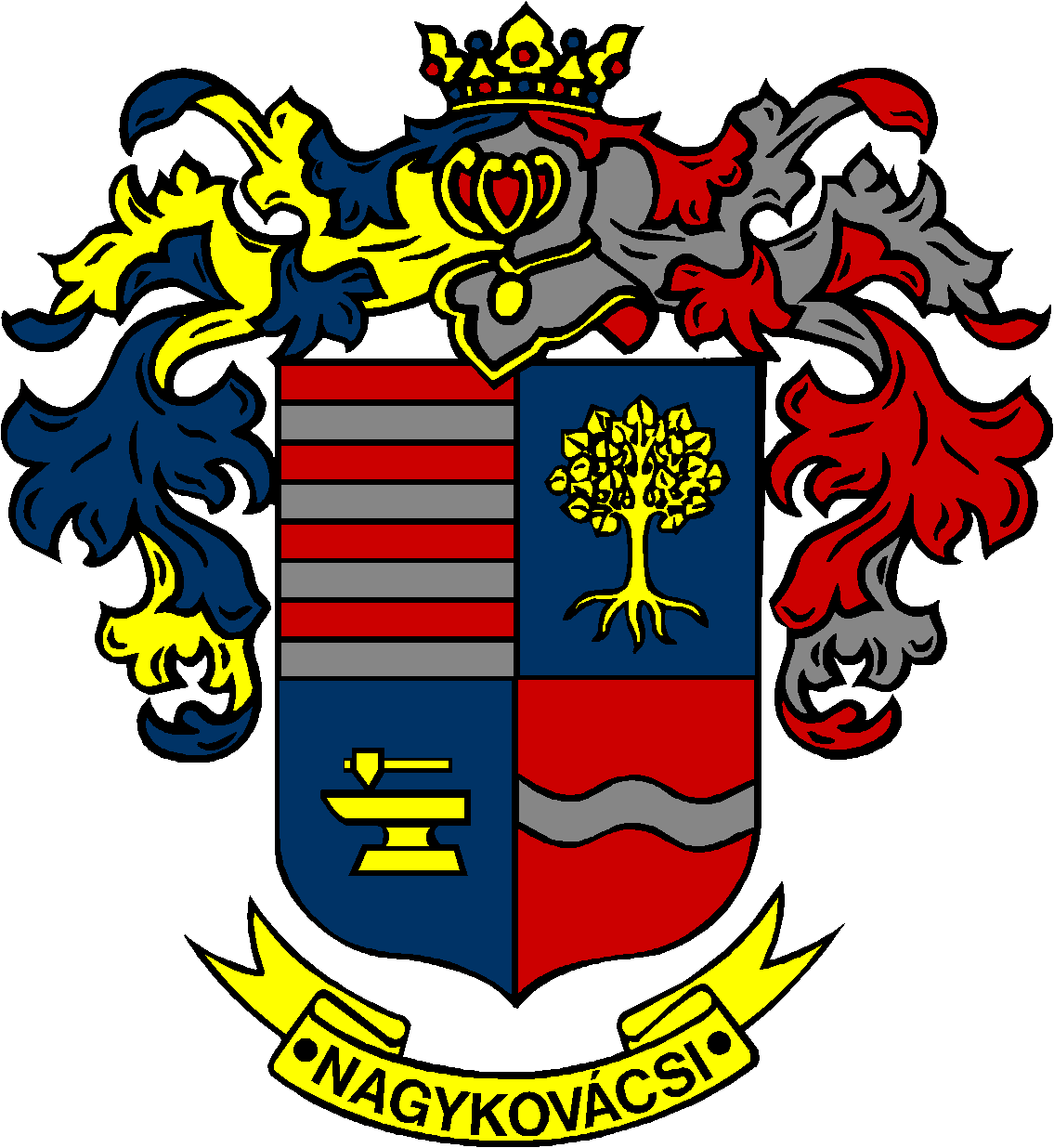 